Муниципальное бюджетное образовательное учреждение Грязовецкого муниципального района Вологодской области «Средняя школа №2 г. Грязовец»Направление «Будущие аграрии России»Номинация «Современные технологии в агрономии»Опытно – исследовательская работа«Технология выращивания цуккини в открытом грунте»Автор: Пересторонин Максим Сергеевич,ученик 8 классаРуководитель: Бабкина Ирина Львовнаг. Грязовец2021СОДЕРЖАНИЕВведение                                                                                                               3Глава 1. Общие сведения о цуккини                                                              41.1Отличительные особенности сельскохозяйственной культуры цуккини 41.2.  Ботаническое  описание культуры цуккини                                               5                                              1.3.  Биологические особенности цуккини                                                          5  1.4. Технология выращивания культуры цуккини                                            6 1.5. Химический состав плодов цуккини                                                            7                                                            1.6. Лечебные свойства плодов                                                                              71.7.Использование плодов пищи1.8Условияхраненияплодов                                                                          7                                                                                                  1.9. Сорта цуккини                                                                                             9 Глава II  Практическая часть                                                                            112.1. Исследование технологии выращивания разных сортов цуккини в открытом грунте рассадным методом                                                            11Вывод                                                                                                              13                                                                                              Заключение                                                                                                    13Список литературы                                                                                         14Приложение                                                                                                     14ВВЕДЕНИЕАктуальность: Кабачки очень быстро и прочно освоили земли наших приусадебных участков, питая нас минеральными солями, витаминами и всем комплексом органических веществ. Но среди семян кабачков встречаются кабачки – цуккини. Для большинства населения эти различия в названиях прошли незаметно, а мне стало интересно, какими особенностями обладают кабачки – цуккини, и чем они отличаются от обычных кабачков во внешнем строении и в технологии выращивания для получения высоких урожаев. Цель: Выявить, какими биологическими особенности обладают цуккини, технология их выращивания, урожайность, хранение и продуктивные качества цуккини. Объект: цуккиниПредмет: технология выращивания цуккини.Задачи: 1 изучить  биологические особенности цуккини2 изучить технологию выращивания цуккини в открытом грунте рассадным методом ;       3 изучить условия  хранения цуккини;4.Провести исследования  по изучению технологии выращивания различных сортов цуккини, урожайность, условия их хранения, вкусовые качества плодов цуккини.Методы:метод теоретического исследования: изучение, отбор и систематизация материалов.метод эмпирического исследования (наблюдение, эксперимент, измерение).Значимость: Цуккини имеет преимущество в технологии выращивания плодов на приусадебном участке, в отличие от кабачков, превосходит кабачки по урожайности, хранению и лечебным свойствам. Моя работа имеет большое значение для любителей – огородников, планирую поделиться своей информацией с общественностью, и думаю, что мои земляки будут садить на своих участках не кабачки, а цуккини. Для меня,  информация о лечебных свойствах цуккини, как будущего медика, произвела большое впечатление (кабачок цуккини имеет в кожице большой запас каротина и магния, активизирует обмен веществ, оказывает стимулирующее воздействие на клетки мозга, связывает жиры, очищая организм в целом). Гипотеза: Технология выращивания цуккини не требует больших материальных и физических затрат для среднего дачника, но радует большим урожаем, длительным сроком хранения и использования в пище, полезными и лечебными свойствами.ГЛАВА 1. Общие сведения о цуккиниОтличительные особенности цуккиниСегодня кабачки и цуккини входят в десятку самых популярных культур. Кабачки и цуккини братья, но не близнецы.Белый  кабачок  ещё лет тридцать назад безраздельно царствовал на российских огородах, пока не появился его соперник – зелёный красавец с итальянским именем « цуккини ».В Центральной и Южной Америке цуккини появились давно, много тысяч лет назад. Есть археологические находки возраст которых примерно 9000 лет, но вот до Европы цуккини добрались только 16 веке, что и понятно, ведь до этого и про Америку никто не знал. Оценить новые плоды по достоинству лучше всех смогли итальянцы, не случайно слово «цуккини» имеет итальянское происхождение, и означает «маленькая тыква» конечно, это скорее маленькие кабачки и в России их так и называют. Огороднику белый кабачок доставляет больше проблем: разрастается, плетётся по всей грядке, всё норовит перезреть, а ведь у крупного плода несъедобная кожа и довольно большие грубые семечки, которые приходится удалять.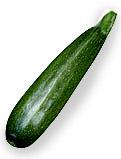 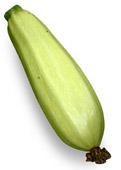  Цукини  появился в России в 1980-х годах и стал настолько популярен в нашей стране, что дачники и огородники начали выращивать  цуккини  вместо  кабачка, не задумываясь даже, есть ли между ними какая-нибудь разница, а разница есть:1.Цуккини более урожайны за счёт большого количества женских цветков.2.Скороспелы, при хорошем уходе могут давать урожай плодов с июня по октябрь.3.Высокоурожайны (до 20 плодов с растения)4.Мякоть сочнее и нежнее, кожица долго не грубеет.5. Образуют более компактный куст, чем кабачок, что важно для маленьких огородов. Можно посадить кустик в теплице, чтобы порадовать себя ранним урожаем, можно на балконе городской квартиры.6.Устойчив к болезням, листья не колются.7. У цуккини более длительный период хранения плодов (в комнатных условиях он может храниться 3-4 месяца, не теряя своих качеств, но твёрдую кожицу приходится срезать),в холодильнике  хранится всю зиму.8.По вкусовым качествам цуккини превосходят кабачок: плоды подходят для салатов в сыром виде, если и нужна тепловая обработка, то самая минимальная. 1.2.  Ботаническое  описание культуры цуккини.  Цуккини  — однолетнее растение семейства тыквенные (Cucurbitaceae). В год посева формирует вегетативные органы, плоды и семена. Куст компактный, достигает 70— 120 см в высоту, боковые побеги не развиваются. Листья крупные (более 25 см в диаметре), на длинных толстых полых черешках, 5-лопастные, с глубокими вырезами между лопастями. Окраска листьев темно-зеленая, иногда с серебристым рисунком. Листья и черешки опушенные, но в отличие от кабачка, опушение не жесткое. Цветки крупные, раздельнополые, перекрестноопыляющиеся. У многих сортов преобладают цветки женского типа. Плод — мясистая, сочная ягода. Окраска зеленая, темно-зеленая (почти черная), желтая, пестрая или полосатая. У большинства сортов плоды цилиндрической формы. Мякоть белая или светло-зеленая, нежная. Семена мелкие и среднего размера, кремовые, сохраняют всхожесть 4—6 лет.1.3.Биологические особенности цуккини.  Цуккини  — скороспелая культура. Длина вегетационного периода 45—90 дней, в зависимости от сорта. К теплу более требовательна, чем  кабачок . Семена прорастают при температуре 12—14 °С, а оптимальная температура для роста и развития растений 22—25 °С. Растения светолюбивы, на затенение реагируют отрицательно. При недостатке света их рост замедляется, пыльца не вызревает, плохо опыляются женские цветки, что ведет к снижению урожая. Кроме того, на затененных участках, а также в загущенных посадках в плодах накапливается меньше сахара и сухих веществ. У сортов  цуккини  фаза начала формирования семян в плоде наступает на 1,5—2,0 недели позже, чем у сортов  кабачка , поэтому плоды дольше сохраняют высокие вкусовые качества. Почвы любит окультуренные, плодородные, заправленные органикой. Не пригодны для выращивания  цуккини  тяжелые, переувлажненные и кислые почвы. Растения  цуккини  требовательны к влаге. Особенно много воды они потребляют в фазу цветения и формирования плодов. В жаркую погоду необходимо регулярно поливать, не допуская увядания листьев.1.4. Технология выращивания культуры цуккини  Цуккини  размножается семенами. В южных и центральних районах семена сеют непосредственно в открытый грунт, в северных — выращивают через рассаду. Рассадный метод возделывания применяют также для получения ранней продукции. Рассаду лучше выращивать в контейнерах, чтобы при пересадке не повредить корневую систему. Для получения рассады сеют в конце марта - начале апреля. Чтобы сеянцы не вытянулись, до появления всходов температура должна быть 20—25 °С, после появления всходов в течение первой недели — 15—20 °С днем и 12—15 °С ночью. Затем температуру повышают до 18—22°С днем и 14—17 °С ночью. Возраст готовой к высадке рассады 24—26 дней. Семена в открытый грунт высевают, когда почва прогреется до 12— 14 °С. Сеют гнездовым способом по схеме 90x90 или 100x100 см, по 2—3 семени в гнездо. Глубина заделки семян 1—2 см. Всходы появляются через 7—10 дней после посева.  В фазу появления первых настоящих листьев сеянцы прореживают, оставляя в гнезде одно самое мощное растение. В период вегетации уход заключается в своевременном удалении сорняков и рыхлении почвы. В засушливое и жаркое лето обильно поливают, не реже 2 раза в неделю. Убирают молодые, 5—10-дневные завязи. В этой фазе они достигают технической (потребительской) спелости и, в зависимости от сорта, имеют 12—25 см в длину и 3—4 см в диаметре. Собирать цуккини до 15 см в длину и 5 см в диаметре, тогда их можно есть сырыми или после минимальной тепловой обработки вместе с кожицей. Не следует допускать перерастания завязей, это тормозит формирование новых плодов. Завязи убирают по мере их формирования до самой глубокой осени. Плоды  цуккини , достигшие биологической спелости (семенники), хорошо хранятся при температуре 16—18 °С в течение всей зимы. Молодые  кабачки , упакованные по одному в пищевую пленку, хранятся в холодильнике до двух месяцев.1.5. Химический состав плодов цуккини. Плоды  цуккини  и  кабачка  очень близки по химическому составу. В них содержится до 4,1% сахаров, 0,5% клетчатки, 0,7—0,8 г протеина; минеральные вещества: 17 мг кальция, 0,45 мг железа, 238 мг калия, 2,1 мг натрия; витамины, в мг%: каротина -0,2-0,4, витамина С-17—19, РР-0,6; B1 и В2 -по 0,03; Вб —0,11; В—14. В плодах много пектина, что делает их незаменимыми в лечебном питании.1.6. Лечебные свойства.  Цуккини, как и обычный  кабачок, — диетический продукт питания. Рекомендуется при болезнях печени, почек, сердца, подагре и малокровии. Препятствует накоплению холестерина в крови. Как малокалорийный продукт незаменим в рационе питания людей с избыточным весом.1.7. Использование в пищу. Из свежих плодов  цуккини  готовят всевозможные салаты, смешивая их с другими овощами. Их также жарят, тушат, фаршируют маринуют, солят. Самой большой популярностью пользуются оладьи и икра. Из хранящихся плодов зимой готовят такие же блюда, как и из молодых завязей. Семена содержат до 50% жира, белки и витамин Е. Их используют в пищу, как тыквенные семечки — подсушенными или слегка поджаренными. Они вкусные и полезные.1.8. Условия хранения.1.температурный режим от 0 до + 10 градусов2.уровень влажности  - 75%3.исключить воздействие прямых солнечных лучей солнца4. соблюдать вентиляционный режим5. плоды не должны соприкасаться друг с другом6.отсутствие вблизи источников тепла7. плоды должны лежать открытыми8. периодически плоды осматривать и удалять испорченные1.9. Сорта цуккини.Самыми распространёнными сортами цуккини являются: Аэронавт, Зебра, Цукеша, Желтоплодный, Золотистый.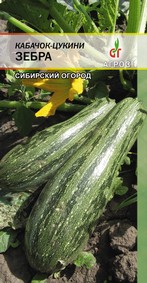 ЗЕБРАРаннеспелый. Растения кустовые, компактные, плетей мало, главный побег короткий. Преимущественно женского типа цветения. Урожай до 9 кг/кв.м. Плоды цилиндрические, со слаборебристой поверхностью, цвет ее светло-зеленый, без сетки, рисунок в виде широких продольных темно-зеленых полос. Масса плодов от 0,5 кг. Мякоть беловато-желтая, малосладкая, сочная, содержит до 5-6 % сухих веществ. Устойчивость: холодостойкий. Благодаря холодостойкости может расти и плодоносить в условиях пониженных температур, а после кратковременных остановок в развитии способен восстановить плодоношение и рост. Один из самых урожайных сортов цуккини. Плоды с высоким содержанием сухих веществ, небольшие, пригодны для консервирования.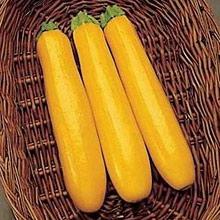 ЖЕЛТОПЛОДНЫЙ Растение кустовое. Сорт высокоурожайный. Урожайность до 4 кг/кв.м. Окраска ярко-желтая. Плоды массой 0,8-0,9 кг. Мякоть кабачковых плодов содержит от 4 до 12% сухих веществ. Поверхность кабачка гладкая или слаборебристая, форма цилиндрическая с сужением к цветоножке. Растения кустовые, не занимают много места на огороде. Плоды отличаются повышенным содержанием каротина, поэтому особенно хороши для приготовления детского и диетического питания. 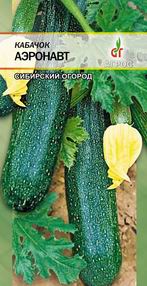 АЭРОНАВТ Раннеспелый.Растения кустовые, компактные, плетей мало. Преимущественно женского типа цветения. Главный побег короткий. Урожайность до 7 кг/кв.м. Плоды цилиндрические, поверхность гладкая, темно-зеленая, сетки нет, рисунок в виде мелких точек светло-зеленого цвета. Масса плодов до 1 кг. Кора тонкая, хрупкая, зеленая. Мякоть беловато-желтая, толстая, малосладкая, сочная. Плоды транспортабельные. Содержат до 5,3-6,9 % сухих веществ. Один из самых популярных сортов кабачка-цуккини. Требуют регулярный полив тёплой водой. Плоды предназначены для длительного хранения. Плоды годятся для всех видов домашней кулинарии.  1Х Глава II. Практическая часть. 1.1 Исследование  технологии выращивания разных сортов цуккини в открытом грунте рассадным методомДля исследования были взяты три сорта цуккини: Аэронавт, Зебра, Желтоплодный.Метод выращивания – рассадный, семена были посажены в торфоперегнойные горшочки. Для появления всходов потребовалось 7 -9 дней, в фазу третьего листа сорта Аэронавт и Зебра вышли на 12 день после посева, Желтоплодный позднее – на 16 день. Четвёртый лист появился у всех через четыре дня после появления третьего. В открытый грунт была высажена 22 дневная рассада всех трёх сортов цуккини.Почва для посадки растения была подготовлена, при перекопке почвы внесены органические удобрения в виде навоза. Рассада высаживалась по схеме 70 на 70 см. Перед посадкой в каждую лунку было внесено чуть меньше половины поллитровой банки золы и чуть меньше полведра перегноя, всё тщательно перемешено. Лунку поливал и в каждую лунку посадил по одному растению. Сверху прикрыл укрывным материалом, для лучшей приживаемости и меньшего испарения, и в случае возврата холодов, что в нашей местности характерно (в июне всегда есть такие опасения).При дальнейшем росте и развитии уход осуществлялся регулярными поливами, рыхлением, удалением сорняков и двухразовой подкормке:В первый раз через две недели после посадки, когда начнёт развиваться корневая система, второй раз - через 2 недели после первой. Подкормка осуществлялась свежим коровяком. Цуккини - бахчевая, овощная культура, требовательная к свету, теплу, выносит высокие температуры. Лето 2021 года было очень жарким, что способствовало росту данной культуры. Полив осуществлялся регулярно, в достаточном количестве.Сравнительная таблица роста и развития сортов цуккиниТаблица 1Аэронавт и Зебра зацвёли на 50 - 51 день от посева семян и на 28 - день от высадки рассады. Надо учитывать и время адаптации растений после стресса – высадки в открытый грунт, хотя и в горшочках. На 71 -72 день от посева семян цуккини имели техническую спелость для сбора плодов. Желтоплодный сорт цуккини зацвёл на 41 день от посева семян и на 19 - день от высадки рассады. На 76 день от посева семян цуккини имели техническую спелость плодов.Сравнительная таблица плодов сортов цуккини.Таблица2В целом урожай получен неплохой: по массе сорта Аэронавт и Желтоплодный соответствуют рекламной аннотации на пакетиках семян, а сорт Зебра показал результат выше средних показателей. Судя по технической спелости по которой должны собираться плоды- в зависимости от сорта 12—25длиной см и 3—4 см в диаметре – я передержала плоды на грядке. Срок хранения выдержали 1 месяц сорта Аэронавт и Желтоплодный и 2 месяца сорт Зебра. Но правда хранили не в холодильнике и при комнатной температуре выше 20 С, что не соответствует рекомендациям.Вывод: Я освоил технологию выращивания цуккини в открытом грунте рассадным методом. Технология сходна с выращиванием кабачков, но куст цуккини своей компактностью, отсутствием большого количества плетей (не расползались по огороду), большим количеством женских цветков, а соответственно урожайностью, имеет большое преимущество перед выбором, в пользу цуккини, что и делают наши земляки – грязовчане.Заключение.1.Работая с информативным материалом, я познакомился с новым сортом овощных культур – цуккини, которые близки по биологическим особенностям, технологии выращивания  с кабачками, но имеют и свои особенности, которые удобны огороднику для выращивания на маленькой площади своего участка (растение кустовое, компактное, мало плетей), имеют неплохие вкусовые качества.2.Обрабатывая информативный материал, я узнал о полезности данного овоща по пищевым и лечебным свойствам. Цуккини являются кладезом  минеральных и органических веществ.3. При своем исследовании использовал современную технологию   выращивания цуккини на своём участке в открытом грунте, увидел те ошибки, которые я думаю, делают большинство огородников – «передержание» плодов на грядке (собирать длиной 15см, в диаметре 5 см) и неправильное их хранении после уборки плодов. 4.Были изучены три сорта цуккини, по вкусовым качествам понравились все. Литература, интернет ресурсыИнтернет ресурсы : Викепедия, огород без забот, идеи продуктПриложениеКабачки 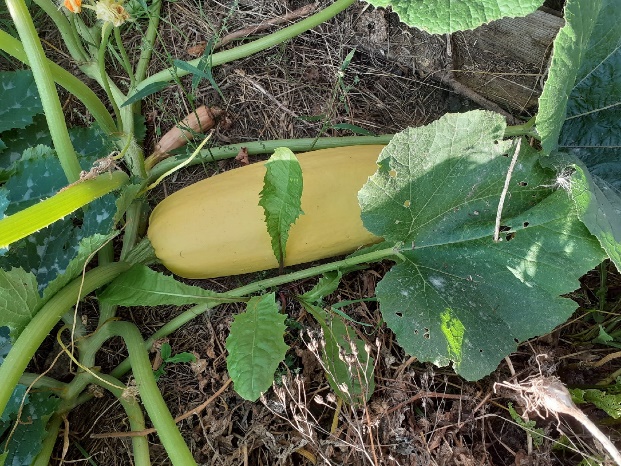 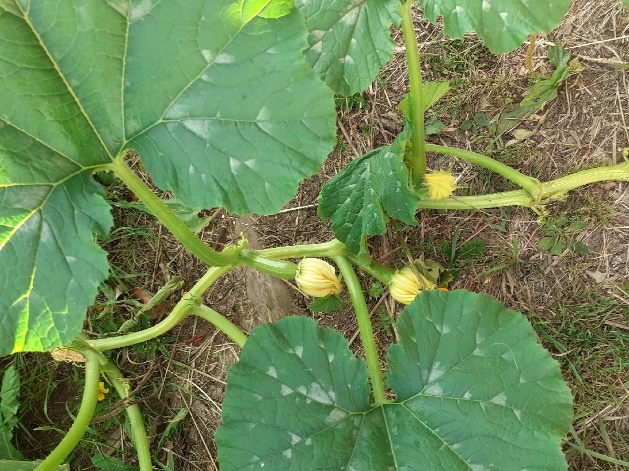 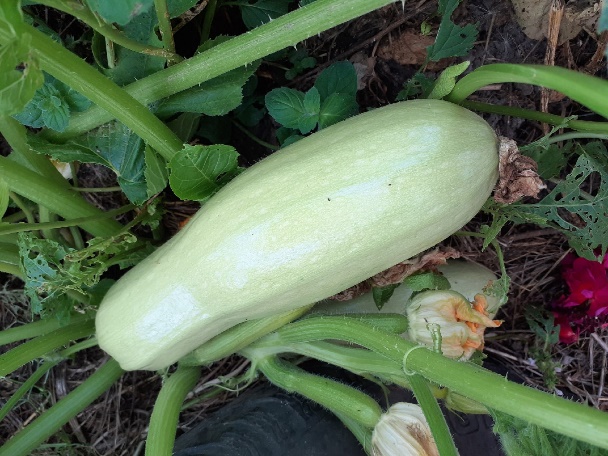 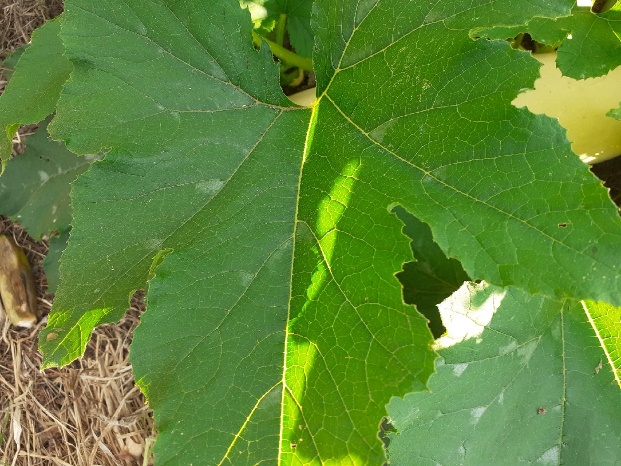 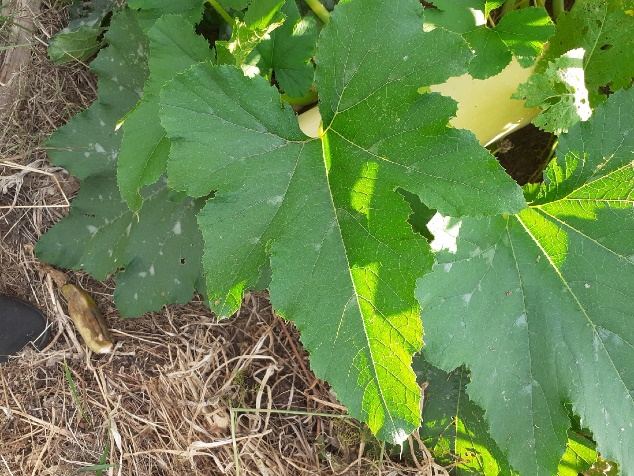 Цуккини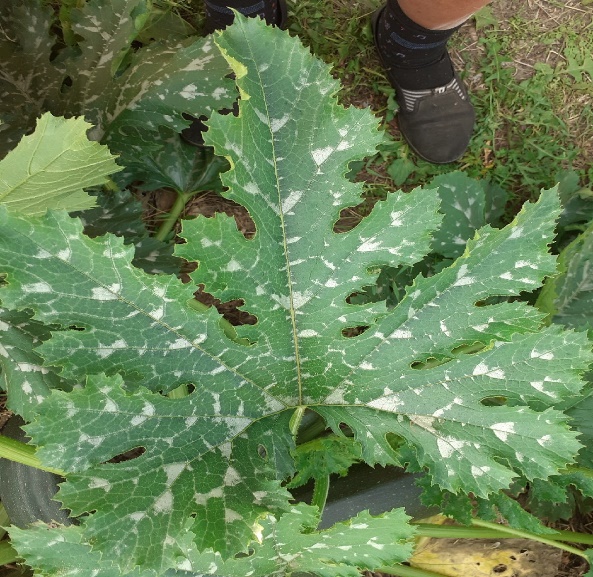 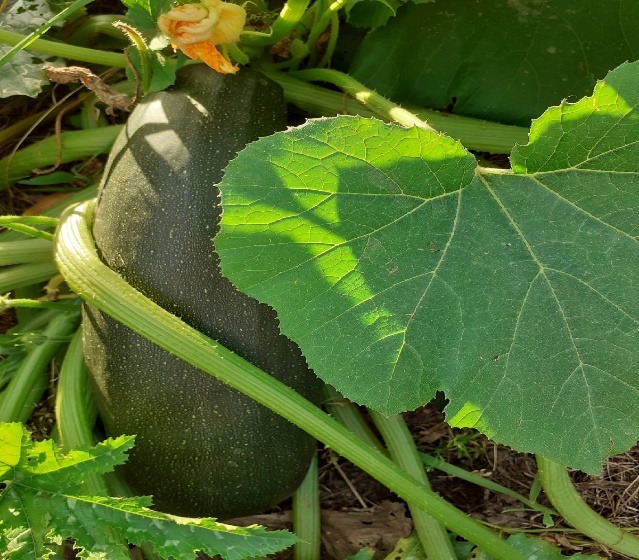 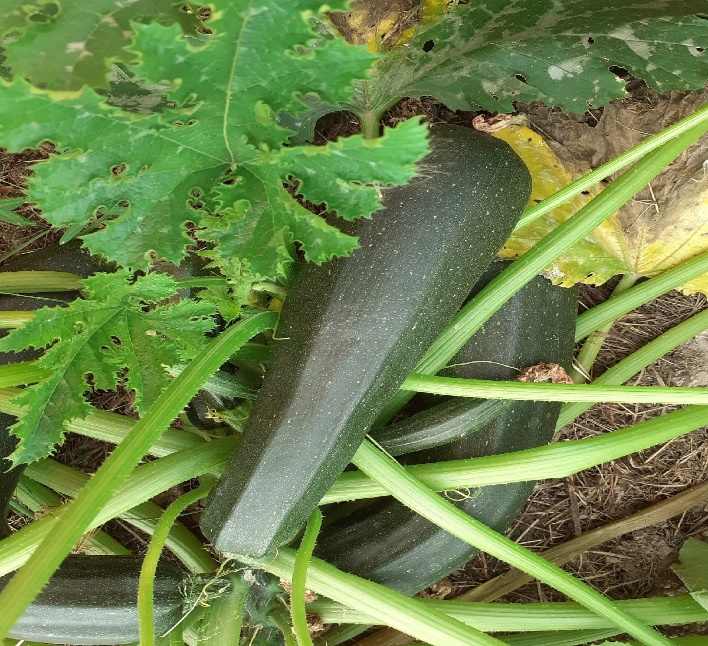 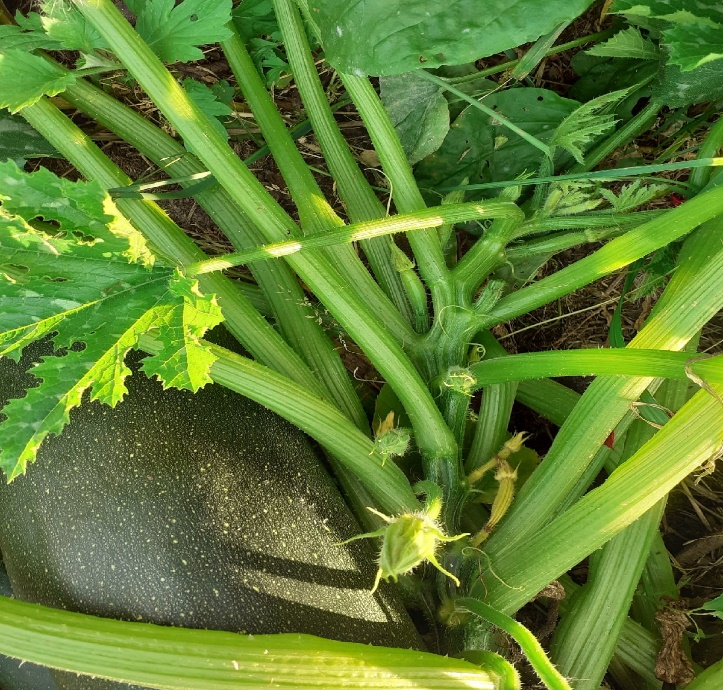 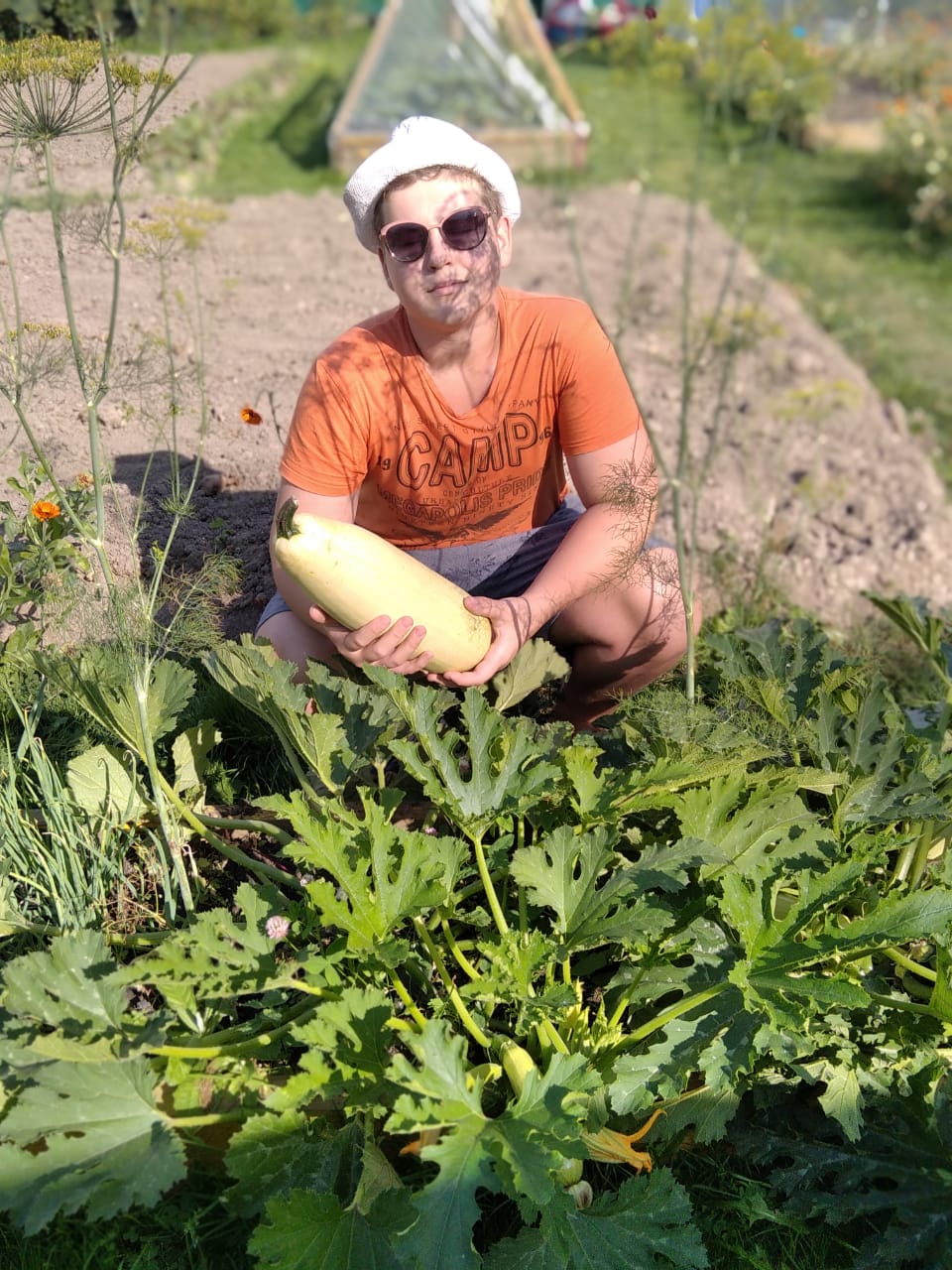 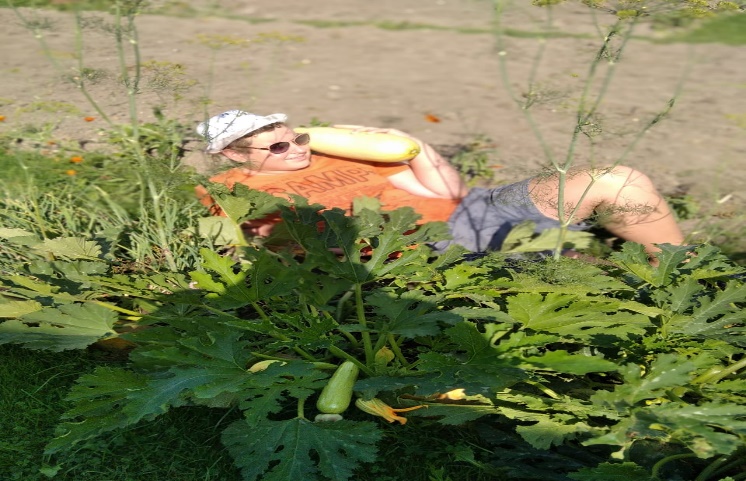 НазваниеПосадка10%75%3 лист4 листПересадкаЦветениеСборУрожаяАэронавт25.05.02.0603.0606.06100616.0615.0706.08Зебра25.05.01.0602.0606.06100616.0614.0706.08Желтоплодный07.0618.0619.062406280629.0618.0722.08НазваниеМасса плодов, кгДлинаПлодов, смОкружность плодов, смСрок храненияАэронавт0,92024,51 месяцЗебра0,721352 месяцаЖелтоплодный0,93124,51 месяц